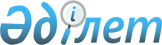 О присвоении наименования безымянным улицам села Асан Мичуринского сельского округа Зеленовского районаРешение акима Мичуринского сельского округа Зеленовского района Западно-Казахстанской области от 3 апреля 2018 года № 60. Зарегистрировано Департаментом юстиции Западно-Казахстанской области 13 апреля 2018 года № 5154
      В соответствии с Законами Республики Казахстан от 23 января 2001 года "О местном государственном управлении и самоуправлении в Республике Казахстан", от 8 декабря 1993 года "Об административно-территориальном устройстве Республики Казахстан", с учетом мнения населения села Асан и на основании заключения Западно-Казахстанской областной ономастической комиссии, аким Мичуринского сельского округа РЕШИЛ:
      1. Присвоить следующее наименование безымянным улицам села Асан Мичуринского сельского округа Зеленовского района:
      №1 проектная улица - улица "Махамбет батыр";
      №2 проектная улица - улица "Исатай батыр";
      №4 проектная улица - улица "Абылай хан";
      №5 проектная улица - улица "Жәңгір хан";
      №6 проектная улица - улица "Дәулеткерей";
      №7 проектная улица - улица "Жұбан Молдағалиев";
      №8 проектная улица - улица "Тайыр Жароков";
      №9 проектная улица - улица "Қаныш Сәтпаев"; 
      №10 проектная улица - улица "Бостандық";
      №11 проектная улица - улица "Ахмет Байтұрсынов";
      №12 проектная улица - улица "Ақжайық";
      №13 проектная улица - улица "Әлихан Бөкейханов";
      №14 проектная улица - улица "Алмалы";
      №15 проектная улица - улица "Құрылысшы";
      №16 проектная улица - улица "Өркен";
      №17 проектная улица - улица "Алакөл".
      2. Главному специалисту аппарата акима Мичуринского сельского округа (А.А.Сергазиева) обеспечить государственную регистрацию данного решения в органах юстиции, его официальное опубликование в эталонном контрольном банке нормативных правовых актов Республики Казахстан и в средствах массовой информации.
      3. Контроль за исполнением данного решения оставляю за собой.
      4. Настоящее решение вводится в действие по истечении десяти календарных дней после дня первого официального опубликования.
					© 2012. РГП на ПХВ «Институт законодательства и правовой информации Республики Казахстан» Министерства юстиции Республики Казахстан
				
      Аким сельского округа

Б.Бержанов
